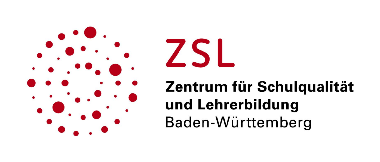 An die 
ZSL - Außenstelle Comburg
Mail: Poststelle.Comburg@zsl.kv.bwl.de
Fax: 0791 93020-30Wunschkurs Schulleitungam Zentrum für Schulqualität und Lehrerbildung
Außenstelle ComburgBitte geben Sie die folgenden Informationen an:Ansprechperson:		Name: 
			Dienststelle:				Adresse:

			E-Mail-Adresse:
			Telefon-Nummer:Schulart:			Gewünschte
Lehrgangsleitung:		Name:Ausführliche 
Beschreibung des
Fortbildungsbedarfs:		gewünschter Zeitraum:	Anzahl der verbindlich
interessierten Personen:	Können Sie auch kurzfristig
einen Termin wahrnehmen?	Bitte beachten Sie:Vereinbarungen über Honorare der Lehrgangsleitung können nur durch das ZSL getroffen werden.Sollten Sie eine Zusage erhalten und ein Vorgespräch zur Vorbereitung des Wunschkurses wünschen, setzen Sie sich bitte mit der ZSL-Außenstelle Comburg in Verbindung.